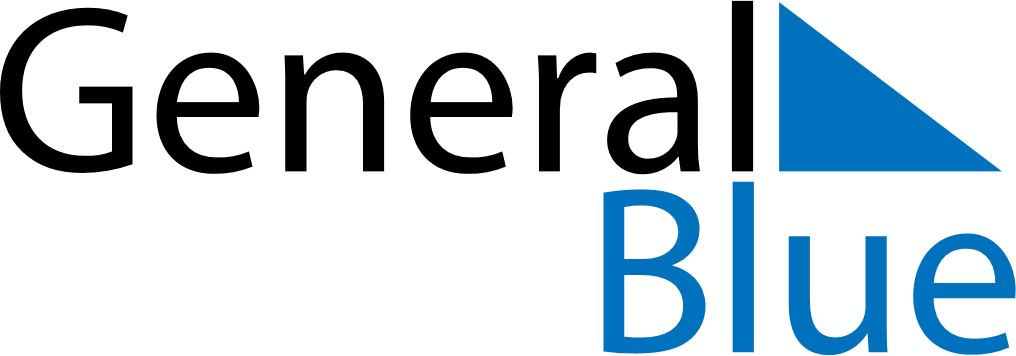 February 2018February 2018February 2018February 2018KosovoKosovoKosovoMondayTuesdayWednesdayThursdayFridaySaturdaySaturdaySunday12334567891010111213141516171718Independence DayIndependence Day1920212223242425262728